Personal DetailsReturning your Health QuestionnaireRecent ConsultationsPlease tick the box next to any of the following that apply to you: Your Health HistoryDigestive Function Nutrition and DietExerciseFood DiaryPlease write down all the foods and drinks you consume over a 3 day period, include 1 weekend day.Please complete as accurately and honestly as possible.The following represents my diet for the:    last month           6 months plus           1 year plusExampleMYMOP - Measure Yourself Medical Outcome ProfileThe questionnaire below is used to measure changes in health outcomes following health recommendations. Recommendations should be followed for a period of 2-3 months, this enables us to identify any improvements or additional requirements to make appropriate recommendations as well as tracking effectiveness of recommendations. After this time, please contact HealthQ@cytoplan.co.uk to review your program. This data may be used for case studies, which will be completely anonymous and will not be used without permission of the client. Choose one or two symptoms (physical or mental) which bother you the most. Write them on the lines.Now consider how bad each symptom is, over the last week, and score it by circling or highlighting your chosen number.As good as it could be 							As bad as it could beAs good as it could be 							As bad as it could beNow choose one activity (physical, social or mental) that is important to you, and that your problem makes difficult or prevents you doing. Score how bad it has been in the last week.As good as it could be 							As bad as it could beAs good as it could be 							As bad as it could beHealth Questionnaire Service – Terms of EngagementHealth Questionnaire Service: This free service, which is available from our in-house Registered Nutritional Therapist, is offered to our customers as we recognize the importance of diet, lifestyle and choosing appropriate supplements as important to support health improvement. Offering this no obligation service is also in line with our charitable objectives; we are wholly owned by a charitable foundation that supports environmental and health improvement projects globally. If you complete and return the attached questionnaire, our Registered Nutritional Therapist will send you some written diet and supplement recommendations to support your health goals. However, please be aware that as a postal questionnaire we are limited in the suggestions and support we can provide. The Nutritional Therapist requests that the client notes the following:The degree of benefit obtainable from the recommendations may vary between clients with similar health problems and following a similar programme.Nutritional advice will be tailored to support health conditions and/or health concerns identified on the health questionnaire.We are not permitted to diagnose, or claim to treat, medical conditions.Nutritional advice is not a substitute for professional medical advice and/or treatment.The client understands and agrees to the following:You are responsible for contacting your GP about any health concerns.If you are receiving treatment from your GP or any other medical provider you should tell him/her about any nutritional strategy provided by a Nutritional Therapist. This is necessary because of any possible reaction between medication and the nutritional programme.It is important that you tell your Nutritional Therapist about any medical diagnosis, medication, herbal medicine or food supplements you are taking as this may affect the nutritional programme.If you are unclear about the agreed programme / food supplement doses / time period, you should contact your Nutritional Therapist promptly for clarification.You must contact your Nutritional Therapist should you wish to continue any specified supplement programme for longer than 2 months, to avoid any potential adverse reactions. In any case we recommend a regular review of supplements to ensure they remain appropriate for your needs.You are advised to report any concerns about your programme promptly to your Nutritional Therapist for discussion / action.Please note we do recommend that all supplements are taken at different times of the day to any prescribed medications.We would always recommend you discuss any dietary or supplemental concerns or changes you wish to make with your G.P. Medication should never be discontinued or dosage amended without your G.P.’s prior knowledge and agreement. I understand the above and agree that the health questionnaire service provided by Cytoplan Ltd will be based on the content of this document. We declare that all the information we share on this health questionnaire is confidential and, to the best of our knowledge, true and correct.	Name & Surname: Name & Surname: Name & Surname: Name & Surname: Date of Birth: Date of Birth: Date of Birth: Date of Birth: Gender:         Male              Female Gender:         Male              Female Gender:         Male              Female Gender:         Male              Female Address & Postcode: Address & Postcode: Address & Postcode: Address & Postcode: Telephone: Telephone: Telephone: Telephone: Job description:Job description:Job description:Job description:Number of children:Ages:Ages:Living circumstances:
 Living with spouse/partner                  Living alone                   Living with family relative(s)Living circumstances:
 Living with spouse/partner                  Living alone                   Living with family relative(s)Living circumstances:
 Living with spouse/partner                  Living alone                   Living with family relative(s)Living circumstances:
 Living with spouse/partner                  Living alone                   Living with family relative(s)Current blood pressure (if known): Current blood pressure (if known): Current blood pressure (if known): Current blood pressure (if known): Height: (cm / metres / feet)  Height: (cm / metres / feet)  Height: (cm / metres / feet)  Weight: (lbs / kg / stone)
Reason(s) for completing the questionnaire today:
Reason(s) for completing the questionnaire today:
Reason(s) for completing the questionnaire today:
Reason(s) for completing the questionnaire today:Health conditions / symptoms you are seeking support for:Health conditions / symptoms you are seeking support for:Health conditions / symptoms you are seeking support for:How long have you had this?
Our reply will be sent to your email address (unless requested otherwise). Please print clearly.Email address:
Our reply will be sent to your email address (unless requested otherwise). Please print clearly.Email address:
Our reply will be sent to your email address (unless requested otherwise). Please print clearly.Email address:
Our reply will be sent to your email address (unless requested otherwise). Please print clearly.Email address:By signing below, you are confirming that you have read and understood the Health Questionnaire Terms of Reference attached to this questionnaire (see page 14).By signing below, you are confirming that you have read and understood the Health Questionnaire Terms of Reference attached to this questionnaire (see page 14).By signing below, you are confirming that you have read and understood the Health Questionnaire Terms of Reference attached to this questionnaire (see page 14).By signing below, you are confirming that you have read and understood the Health Questionnaire Terms of Reference attached to this questionnaire (see page 14).
Your Signature:
Your Signature:
Your Signature:
Date:We will respond to your health questionnaire as soon as possible by post or email; telephone responses are not available. Please note health questionnaire support is not intended to replace a medical consultation or practitioner consultation. If you have health concerns it is important to obtain a medical diagnosis for your symptoms. We will respond to your health questionnaire as soon as possible by post or email; telephone responses are not available. Please note health questionnaire support is not intended to replace a medical consultation or practitioner consultation. If you have health concerns it is important to obtain a medical diagnosis for your symptoms. 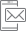 Please email your completed health questionnaire to healthq@cytoplan.co.uk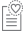 If returning by post to us, please mark on the envelope: FAO Nutrition Team. Cytoplan Limited, Unit 8, Hanley Workshops, Hanley Swan, Worcester, WR8 0DX 
Please note that questionnaires returned by post may have to wait up to 2 weeks to receive a reply. Please ensure you use the correct postage i.e., a large stamp. Otherwise, there may be a long delay.Please provide approximate dates and details of any consultations:   DateReason for visitDiagnosis/ 
Treatments received G.P.  Medical Consultant Practitioner/ therapist 
Therapy:   Do you get any severe and/or persistent pain in any of the following:  Do you get any severe and/or persistent pain in any of the following:  Do you get any severe and/or persistent pain in any of the following:  Do you get any severe and/or persistent pain in any of the following:☐ Head Eye Eye Abdomen Temple Temple Chest    On passing urine    On passing urineOther please write in:Other please write in:Other please write in:Other please write in:Do you ever get blood in any of the following:Do you ever get blood in any of the following:Do you ever get blood in any of the following:Do you ever get blood in any of the following: Vomit Urine Urine Stools Sputum SputumHave you recently had any changes in:Have you recently had any changes in:Have you recently had any changes in:Have you recently had any changes in:Have you recently had any changes in:Have you recently had any changes in:Have you recently had any changes in: Level of thirst   Weight   Weight Appetite Skin   Vision   Vision Bowel movements Urination  Body/face shape  Body/face shape Swallowing Breathing   Personality/behaviour                                         Have you now or in the past experienced any of the following?  Tick if the answer is YESConditionNowPastPlease provide further details of symptoms: Allergies☐☐Anxiety☐☐Arthritis☐☐Asthma☐☐Bowel Problems☐☐Cancer☐☐Diabetes☐☐Depression☐☐Ear/eye/nose/throat☐☐Drug/alcohol dependence☐☐Epilepsy☐☐Eczema/skin conditions☐☐High blood pressure☐☐Heart conditions☐☐Osteoporosis/osteopenia☐☐Menstrual/menopause problems☐☐Stomach ulcers☐☐Sleep problems☐☐Urinary tract conditions☐☐Thyroid problems☐☐
Other diagnosed conditions:
Other diagnosed conditions:
Other diagnosed conditions:
Other diagnosed conditions:Do you experience any of the following?Please provide details of any which occur regularly Abdominal bloating  Acid reflux  Bloating after meals Burning pains in stomach   Burning pain in throat  Constipation  Diarrhoea  Diverticula Flatulence belching                        Flatulence rectal     Frequent urging to stool          Hemorrhoids Irritable Bowel syndromeFemale onlyPlease indicate if monthly menstruation is present:         Yes             No
Are you prescribed hormonal contraception or hormone replacement therapy?Please provide drug names:Additional menstrual information: Are you trying to conceive or currently pregnant?Surgical procedures:  Please provide details of any surgery and approximate dates.Surgical procedures:  Please provide details of any surgery and approximate dates.Prescribed Medicines: Please list all medications you are currently taking and include dose. This information is important to enable us to suggest safe and appropriate nutritional supplements for you. Please continue on a separate sheet if needed.
Prescribed Medicines: Please list all medications you are currently taking and include dose. This information is important to enable us to suggest safe and appropriate nutritional supplements for you. Please continue on a separate sheet if needed.
Prescribed Medicines: Please list all medications you are currently taking and include dose. This information is important to enable us to suggest safe and appropriate nutritional supplements for you. Please continue on a separate sheet if needed.
Prescribed Medicines: Please list all medications you are currently taking and include dose. This information is important to enable us to suggest safe and appropriate nutritional supplements for you. Please continue on a separate sheet if needed.
Name of Medication What is it for? Daily DoseNon-prescribed Medicines: Please list any medications, laxatives, herbal products and/orhomeopathic remedies that you take on a regular or frequent basis.
Non-prescribed Medicines: Please list any medications, laxatives, herbal products and/orhomeopathic remedies that you take on a regular or frequent basis.
Non-prescribed Medicines: Please list any medications, laxatives, herbal products and/orhomeopathic remedies that you take on a regular or frequent basis.
Non-prescribed Medicines: Please list any medications, laxatives, herbal products and/orhomeopathic remedies that you take on a regular or frequent basis.
Supplements: Please list all supplements that you are taking currently, dose and brand names.
Supplements: Please list all supplements that you are taking currently, dose and brand names.
Supplements: Please list all supplements that you are taking currently, dose and brand names.
Supplements: Please list all supplements that you are taking currently, dose and brand names.
Please list any recently discontinued medications or supplements?
Please list any recently discontinued medications or supplements?
Please list any recently discontinued medications or supplements?
Please list any recently discontinued medications or supplements?
Family Medical History: Please provide details below of family health conditions. e.g., Angina, Alzheimer’s, Arthritis, Asthma, Blood pressure, Cancer, Dementia, Diabetes, Heart disease, Lung disease, Osteoporosis, Parkinson’s disease, Stroke.
Family Medical History: Please provide details below of family health conditions. e.g., Angina, Alzheimer’s, Arthritis, Asthma, Blood pressure, Cancer, Dementia, Diabetes, Heart disease, Lung disease, Osteoporosis, Parkinson’s disease, Stroke.
Family Medical History: Please provide details below of family health conditions. e.g., Angina, Alzheimer’s, Arthritis, Asthma, Blood pressure, Cancer, Dementia, Diabetes, Heart disease, Lung disease, Osteoporosis, Parkinson’s disease, Stroke.
Family Medical History: Please provide details below of family health conditions. e.g., Angina, Alzheimer’s, Arthritis, Asthma, Blood pressure, Cancer, Dementia, Diabetes, Heart disease, Lung disease, Osteoporosis, Parkinson’s disease, Stroke.
Parents:Parents:Parents:Parents:Grandparents:Grandparents:Grandparents:Grandparents:Brothers/Sisters:Brothers/Sisters:Brothers/Sisters:Brothers/Sisters:Present Diet: Please tick those boxes that relate to your present diet:Present Diet: Please tick those boxes that relate to your present diet: Mixed food diet (animal and vegetable sources)  Mixed food diet (animal and vegetable sources)  Vegetarian Vegetarian Lacto vegetarian Lacto vegetarian Lacto ovo vegetarian Lacto ovo vegetarian Salt restriction Salt restriction Fat restriction  Fat restriction  Starch/carbohydrate restriction Starch/carbohydrate restriction Calorie restriction Calorie restriction        
 Other dietary plans, please detail-        
 Other dietary plans, please detail-Food exclusions: please list any foods you exclude from your diet. e.g. dairy, eggs, soy, wheat, glutenFood exclusions: please list any foods you exclude from your diet. e.g. dairy, eggs, soy, wheat, glutenHave you taken any food allergy/intolerance tests? Please state type of test undertaken and resultsHave you taken any food allergy/intolerance tests? Please state type of test undertaken and resultsFood Frequency
Food Frequency
Food Frequency
Food Frequency
Food Frequency
Food Frequency
Food Frequency
Food Frequency
Food Frequency
Fruit:  How many portions of fruit do you eat each day?Fruit:  How many portions of fruit do you eat each day?Fruit:  How many portions of fruit do you eat each day?Fruit:  How many portions of fruit do you eat each day?Fruit:  How many portions of fruit do you eat each day?Fruit:  How many portions of fruit do you eat each day?Fruit:  How many portions of fruit do you eat each day?Fruit:  How many portions of fruit do you eat each day?Fruit:  How many portions of fruit do you eat each day?Name below those fruits that you eat regularly:Name below those fruits that you eat regularly:Name below those fruits that you eat regularly:Name below those fruits that you eat regularly:Name below those fruits that you eat regularly:Name below those fruits that you eat regularly:Name below those fruits that you eat regularly:Name below those fruits that you eat regularly:Name below those fruits that you eat regularly:Vegetables:  How many portions of vegetables do you eat each day?Vegetables:  How many portions of vegetables do you eat each day?Vegetables:  How many portions of vegetables do you eat each day?Vegetables:  How many portions of vegetables do you eat each day?Vegetables:  How many portions of vegetables do you eat each day?Vegetables:  How many portions of vegetables do you eat each day?Vegetables:  How many portions of vegetables do you eat each day?Vegetables:  How many portions of vegetables do you eat each day?Vegetables:  How many portions of vegetables do you eat each day?Name below those vegetables that you eat regularly:Name below those vegetables that you eat regularly:Name below those vegetables that you eat regularly:Name below those vegetables that you eat regularly:Name below those vegetables that you eat regularly:Name below those vegetables that you eat regularly:Name below those vegetables that you eat regularly:Name below those vegetables that you eat regularly:Name below those vegetables that you eat regularly:How many slices of bread do you eat per week of the following?How many slices of bread do you eat per week of the following?How many slices of bread do you eat per week of the following?How many slices of bread do you eat per week of the following?How many slices of bread do you eat per week of the following?How many slices of bread do you eat per week of the following?How many slices of bread do you eat per week of the following?How many slices of bread do you eat per week of the following?How many slices of bread do you eat per week of the following? White -  White -  Wholemeal -  Wholemeal -  Wholemeal -  Granary -  Granary -  Granary -  Rye -  Rye -  Wheat free -  Wheat free -  Wheat free -  Gluten free -  Gluten free -  Gluten free - How many portions a week do you eat of the following? Please insert approximate number.How many portions a week do you eat of the following? Please insert approximate number.How many portions a week do you eat of the following? Please insert approximate number.How many portions a week do you eat of the following? Please insert approximate number.How many portions a week do you eat of the following? Please insert approximate number.How many portions a week do you eat of the following? Please insert approximate number.How many portions a week do you eat of the following? Please insert approximate number.How many portions a week do you eat of the following? Please insert approximate number.How many portions a week do you eat of the following? Please insert approximate number. Pulses, beans, lentils etc Pulses, beans, lentils etc Beef  Beef  Beef  Lamb  Lamb  Lamb  Pork  Pork  Chicken  Chicken  Chicken  Turkey  Turkey  Turkey  Eggs Eggs Milk Milk Milk Yoghurt Yoghurt Yoghurt Cheese Cheese White fish White fish White fish Tuna Tuna Tuna Salmon Salmon Trout Trout Trout Herring Herring Herring Sardines Sardines Mackerel Mackerel MackerelWhat grains do you eat on a weekly basis? Tick boxes below.What grains do you eat on a weekly basis? Tick boxes below.What grains do you eat on a weekly basis? Tick boxes below.What grains do you eat on a weekly basis? Tick boxes below.What grains do you eat on a weekly basis? Tick boxes below.What grains do you eat on a weekly basis? Tick boxes below.What grains do you eat on a weekly basis? Tick boxes below.What grains do you eat on a weekly basis? Tick boxes below.What grains do you eat on a weekly basis? Tick boxes below. Wheat Wheat Corn Corn White rice White rice White pasta White pasta Quinoa Quinoa Millet Millet Oats Oats Rye Rye Brown rice Brown rice Wholemeal pasta Wholemeal pasta Couscous Couscous Bulgar wheat Bulgar wheatEating Habits: Please tick all of the following which apply.
Eating Habits: Please tick all of the following which apply.
Eating Habits: Please tick all of the following which apply.
Eating Habits: Please tick all of the following which apply.
Eating Habits: Please tick all of the following which apply.
Eating Habits: Please tick all of the following which apply.
Eating Habits: Please tick all of the following which apply.
Eating Habits: Please tick all of the following which apply.
Eating Habits: Please tick all of the following which apply.
Eating Habits: Please tick all of the following which apply.
Eating Habits: Please tick all of the following which apply.
 Skip breakfast Skip breakfast Skip breakfast Skip breakfast Skip breakfast Skip breakfast Skip breakfast Skip breakfast Graze (small frequent meals) Graze (small frequent meals) Graze (small frequent meals) Graze (small frequent meals) Graze (small frequent meals) Graze (small frequent meals) Graze (small frequent meals) Graze (small frequent meals) Regularly miss meals Regularly miss meals Regularly miss meals Regularly miss meals Regularly miss meals Regularly miss meals Regularly miss meals Regularly miss meals Eat constantly whether or not hungry Eat constantly whether or not hungry Eat constantly whether or not hungry Eat constantly whether or not hungry Eat constantly whether or not hungry Eat constantly whether or not hungry Eat constantly whether or not hungry Eat constantly whether or not hungry Generally eat on the run Generally eat on the run Generally eat on the run Generally eat on the run Generally eat on the run Generally eat on the run Generally eat on the run Generally eat on the run Add salt to food  Add salt to food  Add salt to food  Add salt to food  Add salt to food  Add salt to food  Add salt to food  Add salt to food  Add sugar to drinks. Number of teaspoons per drink -  Add sugar to drinks. Number of teaspoons per drink -  Add sugar to drinks. Number of teaspoons per drink -  Add sugar to drinks. Number of teaspoons per drink -  Add sugar to drinks. Number of teaspoons per drink -  Add sugar to drinks. Number of teaspoons per drink -  Add sugar to drinks. Number of teaspoons per drink -  Add sugar to drinks. Number of teaspoons per drink -   Fluids: 
  Cups per day of:  Fluids: 
  Cups per day of:  Fluids: 
  Cups per day of:  Fluids: 
  Cups per day of:  Fluids: 
  Cups per day of:  Fluids: 
  Cups per day of:  Fluids: 
  Cups per day of:Coffee Tea Green Tea Herbal Teas Decaffeinated tea or coffee Fluids: 
 Cans/Glasses per day of: Fluids: 
 Cans/Glasses per day of: Fluids: 
 Cans/Glasses per day of: Fluids: 
 Cans/Glasses per day of: Fluids: 
 Cans/Glasses per day of: Fluids: 
 Cans/Glasses per day of: Fizzy Drinks Cordial Fruit Juice Sugar free diet drinks Energy DrinksWater glasses (250ml) per dayWater glasses (250ml) per day  OR litres per day  OR litres per day  OR litres per day Other Habits: 
 Number per day: Other Habits: 
 Number per day: Other Habits: 
 Number per day:Cigarettes Cigars Alcohol:  Alcohol:  Alcohol: Wine (175 ml glasses) Total per week - Spirits (measures) Total per week - Beer, Lager, Cider (pints) Total per week - How many days per week do you exercise?How many days per week do you exercise?How many days per week do you exercise?How many days per week do you exercise?How many days per week do you exercise?  1-2 days                 2-3 days  4-5 days  6-7 daysDuration per session:Duration per session:Duration per session:Duration per session:   less than 30 minutes                 less than 30 minutes                30-45 mins              45 mins or more      Please describe types of exercise undertaken on a regular basis:Please describe types of exercise undertaken on a regular basis:How motivated are you to change the way you eat and to experiment with new foods? How motivated are you to change the way you eat and to experiment with new foods?  I am willing to try anything that might improve my condition I feel I can cope with a moderate amount of change     I feel very anxious about changing my dietary/lifestyle habits  Please rate your motivation on a scale of 0 to 10 (0=low; 10=high): Any additional information you wish to provide may be given below: Any additional information you wish to provide may be given below:Please ensure you use the correct postage i.e. a large stamp. Otherwise, there may be a long delay in us receiving the questionnaire and we will be asked to pay the excess postage. Thank you.BreakfastLunchDinnerSnacksFluidsinclude alcoholDay 1Day 1Day 1Day 1Day 1Day 2Day 2Day 2Day 2Day 2Day 3Day 3Day 3Day 3Day 3BreakfastLunchDinnerSnacksFluidsInclude alcoholDay 1Day 1Day 1Day 1Day 1Porridge with honeyHam sandwichCrispsRoast ChickenCarrotsPeasMashed potatoApple pie & custardCrispsChocolate barAppleTea 4 cupsCoffee 1 cupWater 1 glassRed wine 1 glassInitials:Date: Symptom 1:Symptom 2:Activity:Lastly how would you rate your general feeling of wellbeing during the last week?How long have you had Symptom 1, either all the time or on and off? Please circle: Name of client:   Name of client:       Client signature:      Client signature:      Date:     Date: